DSWD DROMIC Report #5 on Tropical Storm AGATON as of 12 April 2022, 6PMSituation OverviewIssued on 04 April 2022 at 4AM, a Low Pressure Area (LPA) was estimated based on all available data at 970 km East of Guiuan, Eastern Samar (11.0°N, 134.6°E). It is embedded along the Intertropical Convergence Zone (ITCZ) affecting Mindanao. Shear Line affecting Extreme Northern Luzon.Issued on 07 April 2022 at 4 PM, the Low Pressure Area (LPA) was estimated based on all available data at 180 km East Northeast of Hinatuan, Surigao del Sur (8.9°N, 127.9°E).Issued on 08 April 2022 at 4 PM, the Low Pressure Area (LPA) was estimated based on all available data at 185 km East Northeast of Surigao City, Surigao del Norte (10.5°N, 127.0°E).

Issued on 09 April 2022 at 4 PM, the Low Pressure Area (LPA) East of Eastern Samar developed into Tropical Depression “Agaton”.
Issued on 12 April 2022 at 5 PM, “AGATON” REMAINS ALMOST STATIONARY OVER LLORENTE, EASTERN SAMAR.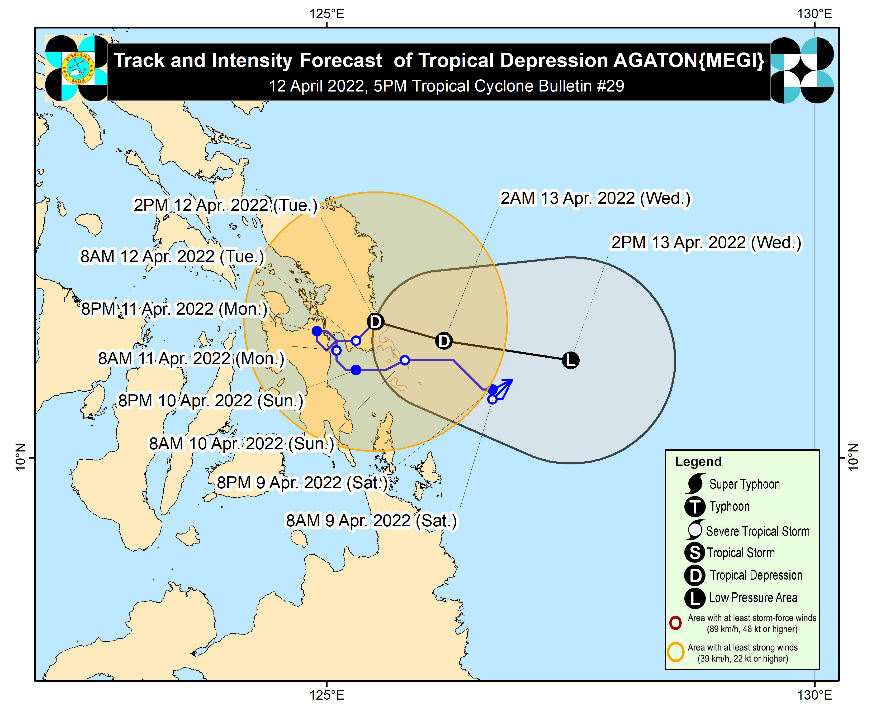 The center of Tropical Depression “AGATON” was estimated based on all available data in the vicinity of Llorente, Eastern Samar (11.3°N, 125.5°E).IntensityMaximum sustained winds of 45 km/h near the center, gustiness of up to 75 km/h, and central pressure of 1002 hPa.Heavy RainfallToday: Moderate to heavy with at times intense rains over Eastern Visayas, Sorsogon, Masbate, the northern and central portions of Cebu including Bantayan and Camotes Islands, Aklan, Capiz, Iloilo, Antique, Guimaras, and the northern and central portions of Negros Provinces. Light to moderate with at times heavy rains over MIMAROPA, Dinagat Islands, Zamboanga del Norte, Quezon, and the rest of Bicol Region and Visayas.Under these conditions and considering significant antecedent rainfall, scattered to widespread flooding (including flooding) and rain-induced landslides are still expected especially in areas that are highly or very highly susceptible to these hazard as identified in hazard maps.Severe WindsStrong winds (strong breeze to near gale conditions) will be experienced within any of the areas where Wind Signal No. 1 is currently in effect.HAZARDS AFFECTING COASTAL WATERSIn the next 24 hours, rough seas (2.8 to 4.0 m) will prevail over the seaboards of areas where Wind Signal No. 1 is hoisted. These conditions may be risky for most seacrafts. Mariners of small seacrafts are advised to remain in port or take shelter, while those operating larger vessels are advised to take precautionary measures when venturing out to sea and, if possible, avoid navigating in these conditions. In the next 24 hours, moderate to rough seas (1.2 to 3.7 m) will also prevail over the remaining seaboards of the country that are not under any wind signal or gale warning, especially over the northern and eastern seaboards of Luzon and the eastern seaboards of Visayas and Mindanao. These conditions may be risky for those using small seacrafts. Mariners are advised to take precautionary measures when venturing out to sea and, if possible, avoid navigating in these conditions.TRACK AND INTENSITY OUTLOOK“AGATON” is forecast to continue moving slowly eastward within the next 6 to 12 hours before turning more east southeastward towards the Philippine Sea beginning tonight or tomorrow morning. Considering the continuing erratic nature of its movement, the track forecast of “AGATON may likely change in the succeeding bulletins. Due to the combined effects of land interaction, increasing vertical wind shear, and the effects of the upper-level outflow of Typhoon “BASYANG”, this tropical depression is forecast to deteriorate into a remnant low within the next 24 hours. The remnant of “AGATON” will then continue tracking generally eastward over the Philippine Sea as it becomes assimilated within the circulation of “BASYANG”.Source: DOST-PAGASA Daily Weather ForecastStatus of Affected Areas and Population  There are 98,079 families or 385,126 persons affected in 562 barangays in Regions V, VI, VII, VIII, X, XI and Caraga (see Table 1).Table 1. Number of Affected Families / PersonsNote: Ongoing assessment and validation are continuously being conducted. Source: DSWD-Field Offices (FOs)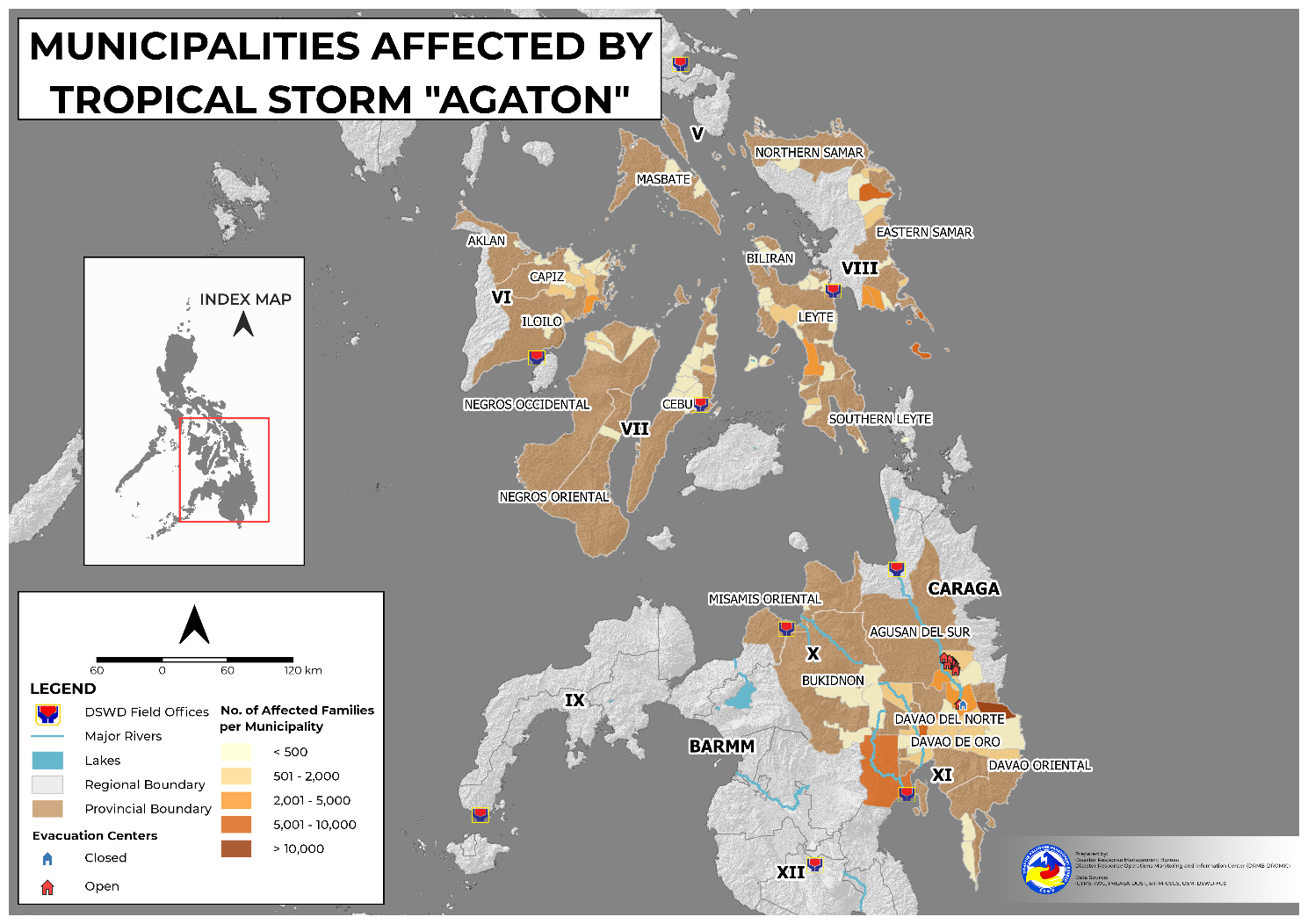 Status of Displaced PopulationInside Evacuation CenterThere are 8,303 families or 34,837 persons currently taking temporary shelter in 256 evacuation centers in Regions V, VI, VII, VIII, X, XI and Caraga (see Table 2).Table 2. Number of Displaced Families / Persons Inside Evacuation CenterNote: Ongoing assessment and validation are continuously being conducted.    	    Source: DSWD-FOsOutside Evacuation CenterThere are 2,328 families or 10,363 persons temporarily staying with their relatives and/or friends in Regions VI, VIII, X, XI and Caraga (see Table 3).Table 3. Number of Displaced Families / Persons Outside Evacuation Center       Note: Ongoing assessment and validation re continuously being conducted. Source: DSWD-FOsTotal Displaced PopulationThere are 10,631 families or 45,200 persons temporarily staying either in evacuation centers or with their relatives and/or friends in Regions V, VI, VII, VIII, X, XI and Caraga (see Table 4).Table 4. Total Number of Displaced Families / Persons   Note: Ongoing assessment and validation are continuously being conducted.    	    Source: DSWD-FOsDamaged HousesA total of 54 houses were damaged; of which, 10 is totally damaged and 44 are partially damaged in Regions V, VI, VIII, X, XI and Caraga (see Table 5).Table 5. Number of Damaged HousesNote: Ongoing assessment and validation are continuously being conducted.Source: DSWD-FOsCost of Humanitarian Assistance ProvidedA total of ₱21,155,538.66 worth of assistance was provided to the affected families; of which, ₱16,908,398.00 from the DSWD and ₱4,247,140.66 from the Local Government Units (LGUs) (see Table 6).Table 6. Cost of Assistance Provided to Affected Families / PersonsSource: DSWD-FO FOsResponse Actions and InterventionsStandby Funds and Prepositioned Relied StockpileNote: Inventory Summary is as of 14 April 2022, 4PM. The replenishment of standby funds for DSWD-FO XI is being processed.Source: DSWD-DRMB and DSWD-NRLMBStandby Funds ₱68.59 million Quick Response Fund (QRF) at the DSWD-Central Office.₱31.26 million available at DSWD-FOs VII, VIII, XI and Caraga.₱46.25 million in other DSWD-FOs which may support the relief needs of the displaced families due to Tropical Storm AGATON through inter-FO augmentation.Prepositioned FFPs and Other Relief Items66,716 FFPs available in Disaster Response Centers; of which, 61,729 FFPs are at the National Resource Operations Center (NROC), Pasay City and 4,987 FFPs are at the Visayas Disaster Response Center (VDRC), Cebu City.301,319 FFPs available at DSWD-FOs V, VI VII, VIII, X, XI, and Caraga.149,573 FFPs in other DSWD-FOs which may support the relief needs of the displaced families due to Tropical Storm AGATON through inter-FO augmentation.₱750.79 million worth of other FNIs at NROC, VDRC and DSWD-FO warehouses.Food and Non-Food ItemsDSWD-FO IDSWD-FO VDSWD-FO VIDSWD-FO VIIDSWD-FO VIIIDSWD-FO XIInternally Displaced Person (IDP) ProtectionDSWD-FO XICamp Coordination and Camp Management (CCCM)DSWD-FO VIDSWD-FO VIIDSWD-FO XIOther ActivitiesDSWD-FO NCRDSWD-FO CARDSWD-FO IDSWD-FO MIMAROPADSWD-FO V	DSWD-FO VIDSWD-FO VIIDSWD-FO VIIIDSWD-FO XDSWD-FO XIDSWD-FO CaragaPhoto Documentation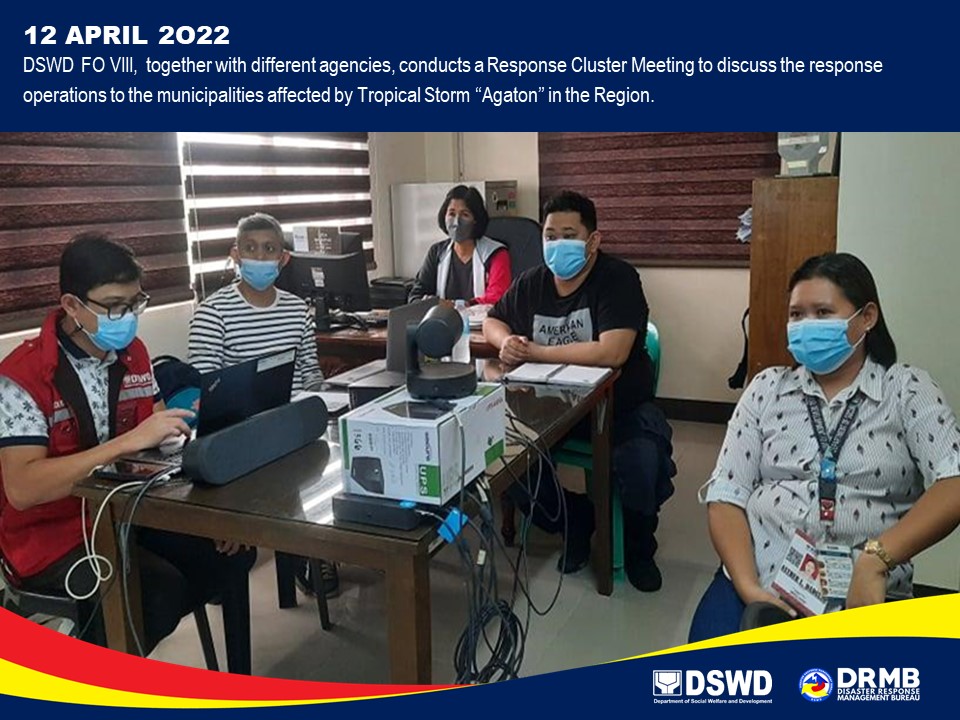 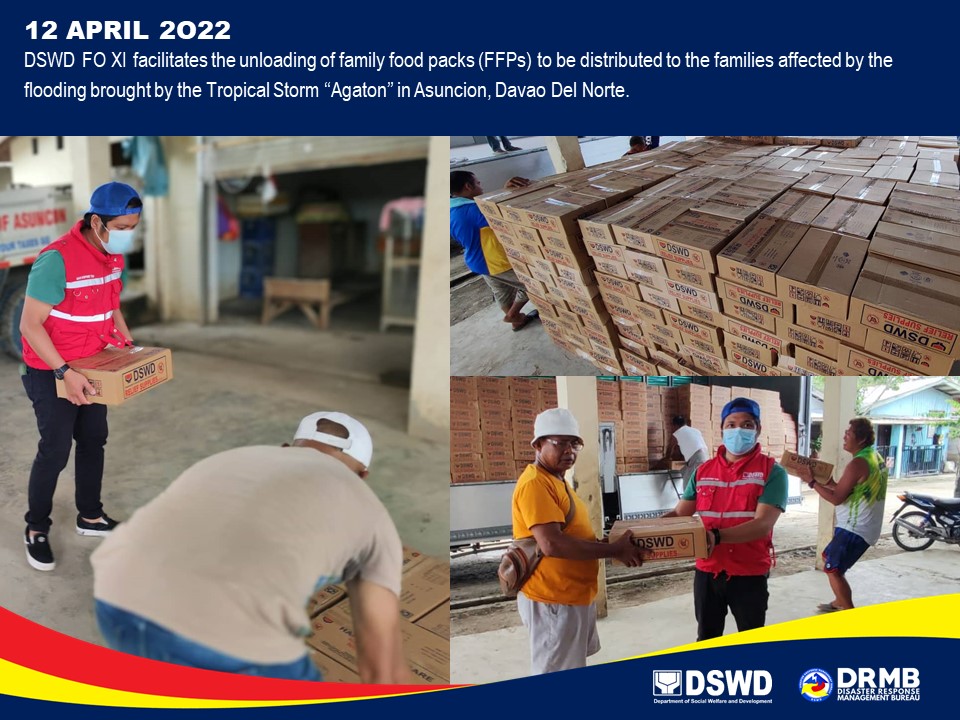 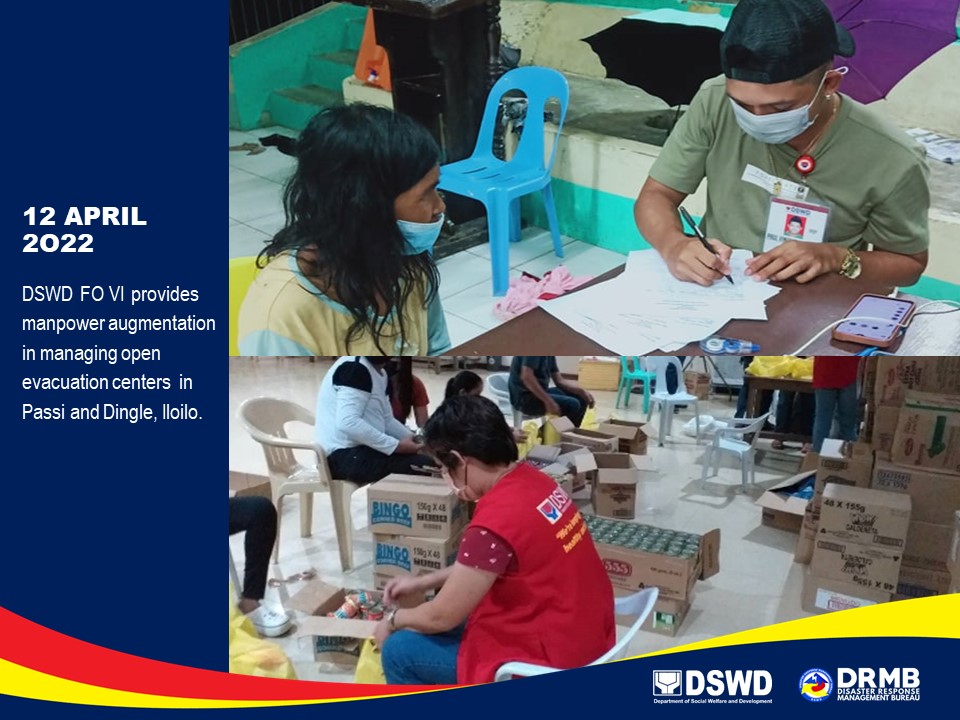 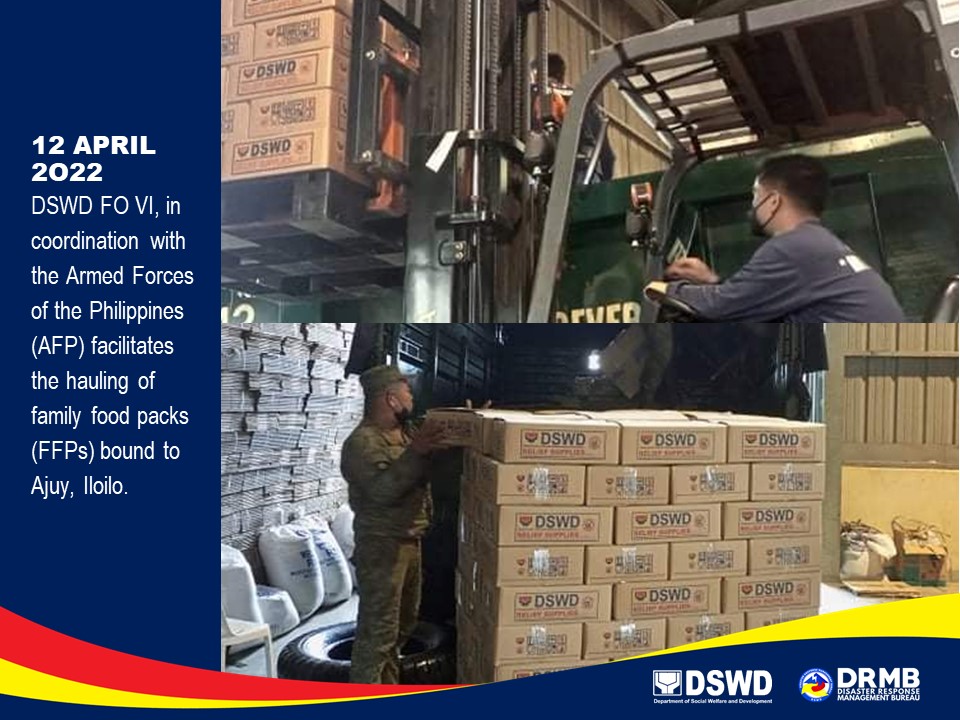 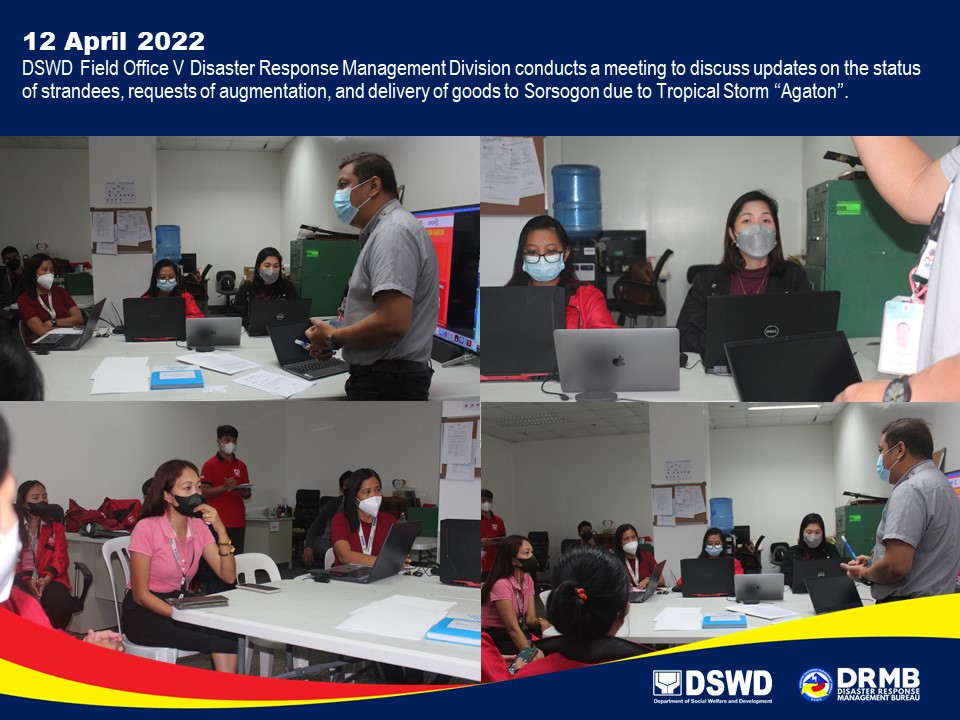 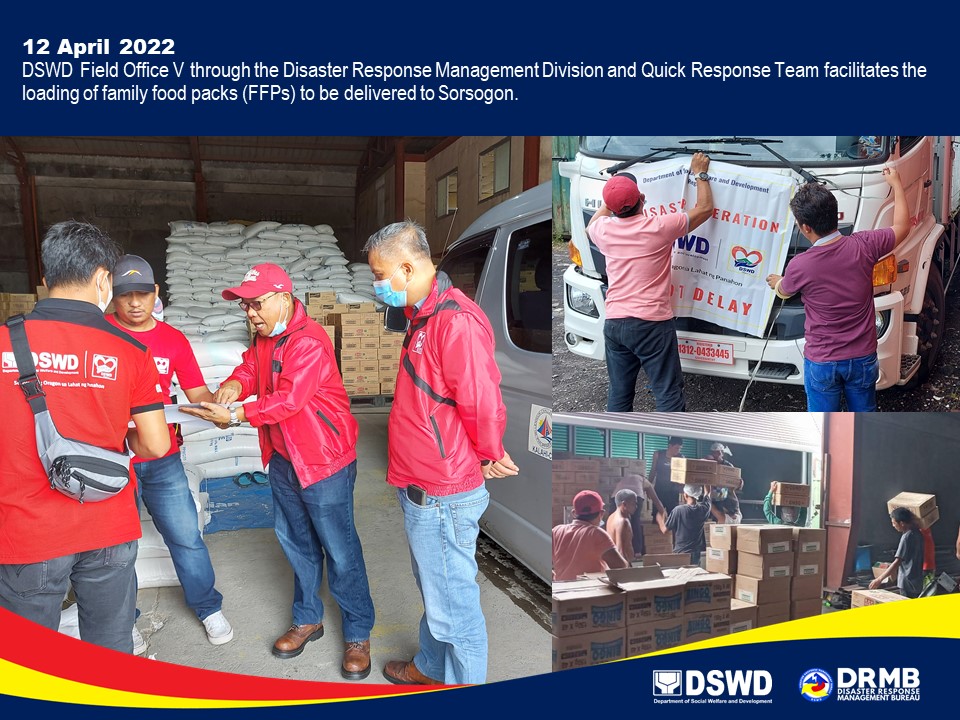 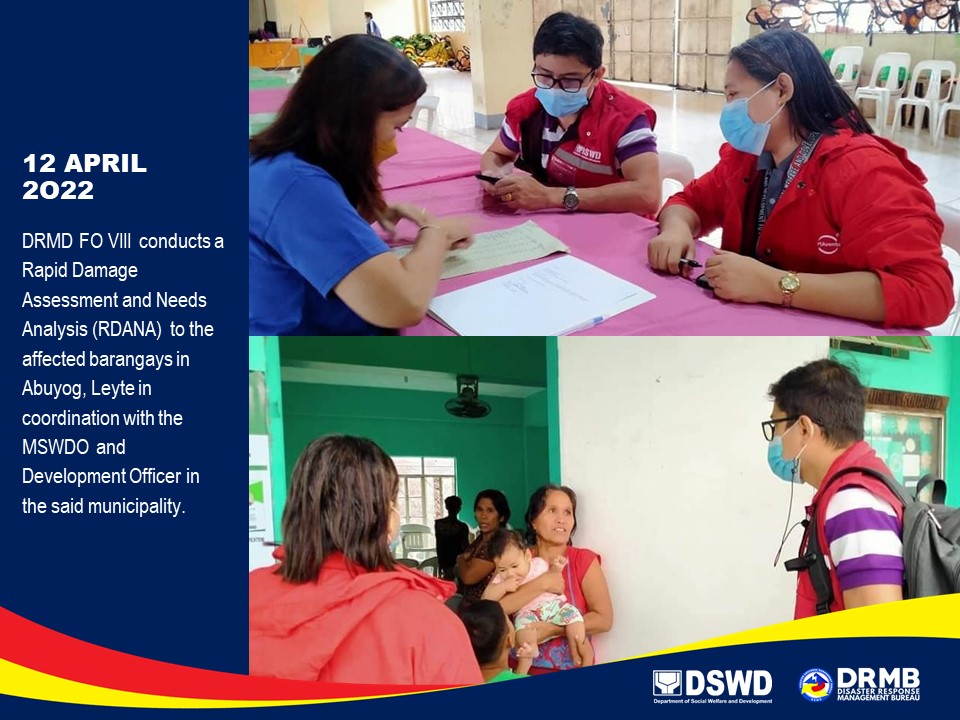 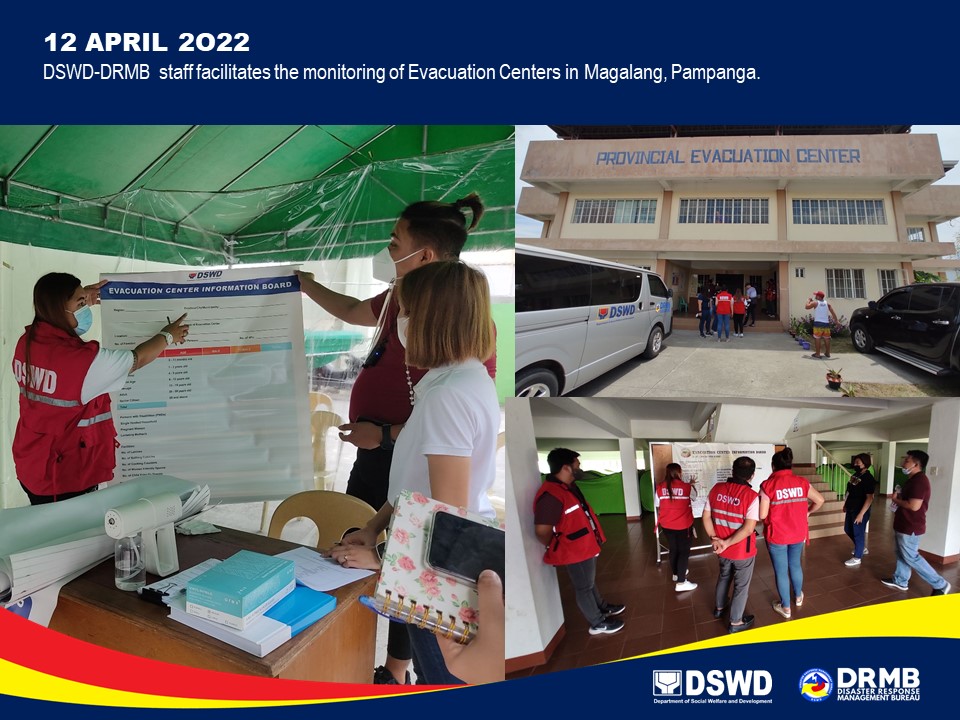 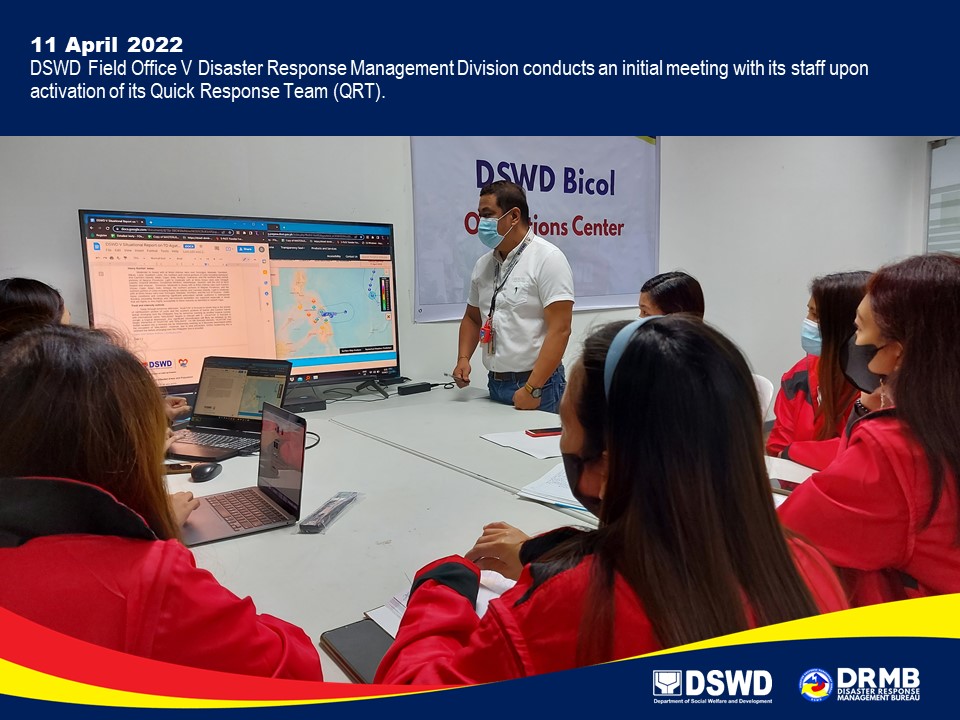 *****The Disaster Response Operations Monitoring and Information Center (DROMIC) of DSWD-DRMB is closely coordinating with the concerned DSWD Field Offices for significant updates on disaster response operations and assistance provided.REGION / PROVINCE / MUNICIPALITY REGION / PROVINCE / MUNICIPALITY  NUMBER OF AFFECTED  NUMBER OF AFFECTED  NUMBER OF AFFECTED REGION / PROVINCE / MUNICIPALITY REGION / PROVINCE / MUNICIPALITY  Barangays  Families  Persons GRAND TOTALGRAND TOTAL562 98,079 385,126 REGION VREGION V2  24  100 MasbateMasbate2  24  100 Mobo1  8  20 Palanas1  16  80 REGION VIREGION VI212 13,025 55,069 AklanAklan1  12  58 New Washington1  12  58 CapizCapiz85 4,454 20,150 Cuartero4  11  44 Dao4  53  158 Dumarao22 1,362 5,063 Ma-ayon32 1,816 9,152 Panay3  51  208 Pilar4  218  852 Pontevedra7  268 1,302 President Roxas8  673 3,365 Sapi-an1  2  6 IloiloIloilo95 6,517 26,282 Ajuy14 3,040 12,058 Balasan10  248  829 Banate18 1,137 5,685 Batad31  122  382 Dingle8  185  813 Pototan9  86  285 Sara5 1,699 6,230 Negros OccidentalNegros Occidental31 2,042 8,579 Enrique B. Magalona (Saravia)8 1,600 6,917 Sagay City3  18  68 Silay City4  68  260 City of Victorias16  356 1,334 REGION VIIREGION VII30  329 1,245 CebuCebu28  313 1,181 Asturias1  1  9 Balamban1  3  12 Cebu City (capital)4  38  120 Medellin1  1  1 Minglanilla2  47  188 Poro3  13  52 San Francisco5  8  38 Sogod2  14  62 Tabogon3  16  72 Toledo City1  75  300 Tuburan5  97  327 Negros OrientalNegros Oriental2  16  64 La Libertad2  16  64 REGION VIIIREGION VIII152 30,812 134,952 BiliranBiliran9  99  427 Almeria2  4  13 Naval (capital)2  23  91 Caibiran5  72  323 Eastern SamarEastern Samar41 22,911 96,879 Arteche1 1,193 4,900 Can-Avid1  120  600 Dolores31 5,918 24,699 Maslog1  56  228 Taft1  816 3,008 Balangiga1 4,336 21,680 Giporlos1  44  220 Guiuan1 6,458 25,894 Hernani1  611 1,974 Lawaan1 3,019 11,976 Maydolong1  340 1,700 LeyteLeyte93 7,725 37,350 San Miguel1  38  144 Tacloban City (capital)3  251 1,274 Tolosa1  3  7 Barugo1  35  159 Dulag4  404 1,616 MacArthur1  161  195 Villaba1  7  35 Albuera1  78  390 Matag-ob2  6  35 Ormoc City20  526 2,432 Bato1 1,594 7,970 City of Baybay42 4,195 20,975 Hindang10  380 1,900 Mahaplag4  44  201 Matalom1  3  17 Northern SamarNorthern Samar1  4  16 Lope de Vega1  4  16 Southern LeyteSouthern Leyte8  73  280 Pintuyan8  73  280 REGION XREGION X6  507 2,109 BukidnonBukidnon4  352 1,479 Cabanglasan1  73  365 San Fernando1  67  297 Kitaotao1  30  93 City of Valencia1  182  724 Misamis OrientalMisamis Oriental2  155  630 Jasaan2  155  630 REGION XIREGION XI127 46,368 160,887 Davao de OroDavao de Oro59 7,207 27,227 Compostela10 1,552 6,145 Mawab7  377 1,179 Monkayo18 3,878 15,069 Montevista1  257 1,300 Nabunturan (capital)12  572 1,571 New Bataan11  571 1,963 Davao del NorteDavao del Norte35 14,641 45,750 Asuncion (Saug)9 9,110 21,761 Braulio E. Dujali1  254 1,270 Carmen5 1,810 9,050 Kapalong2  595 1,666 New Corella12 1,834 8,218 Santo Tomas3  363 1,594 City of Tagum (capital)3  675 2,191 Davao del SurDavao del Sur10 7,262 15,526 Davao City10 7,262 15,526 Davao OrientalDavao Oriental23 17,258 72,384 Baganga1  27  119 Caraga4  675 2,089 Cateel15 16,261 69,039 Governor Generoso2  25  129 San Isidro1  270 1,008 CARAGACARAGA39 7,014 30,764 Agusan del SurAgusan del Sur31 6,853 30,295 Bunawan9 1,539 5,367 Santa Josefa7 1,633 6,818 Trento4  185  680 Veruela11 3,496 17,430 Dinagat IslandDinagat Island8  161  469 San Jose (capital)8  161  469 REGION / PROVINCE / MUNICIPALITY REGION / PROVINCE / MUNICIPALITY  NUMBER OF EVACUATION CENTERS (ECs)  NUMBER OF EVACUATION CENTERS (ECs)  NUMBER OF DISPLACED  NUMBER OF DISPLACED  NUMBER OF DISPLACED  NUMBER OF DISPLACED REGION / PROVINCE / MUNICIPALITY REGION / PROVINCE / MUNICIPALITY  NUMBER OF EVACUATION CENTERS (ECs)  NUMBER OF EVACUATION CENTERS (ECs)  INSIDE ECs  INSIDE ECs  INSIDE ECs  INSIDE ECs REGION / PROVINCE / MUNICIPALITY REGION / PROVINCE / MUNICIPALITY  NUMBER OF EVACUATION CENTERS (ECs)  NUMBER OF EVACUATION CENTERS (ECs)  Families  Families  Persons  Persons REGION / PROVINCE / MUNICIPALITY REGION / PROVINCE / MUNICIPALITY  CUM  NOW  CUM  NOW  CUM  NOW GRAND TOTALGRAND TOTAL 360  256 17,735 8,303 64,176 34,837 REGION VREGION V 2  2  24  24  100  100 MasbateMasbate 2  2  24  24  100  100 Mobo 1  1  8  8  20  20 Palanas 1  1  16  16  80  80 REGION VIREGION VI 144  135 4,338 4,015 18,720 17,501 AklanAklan 1  1  3  3  17  17 New Washington 1  1  3  3  17  17 CapizCapiz 81  81 2,237 2,237 11,064 11,064 Cuartero 1  1  1  1  3  3 Dao 6  6  47  47  136  136 Dumarao 7  7  129  129  837  837 Ma-ayon 40  40 1,170 1,170 5,955 5,955 Pilar 9  9  216  216  846  846 Pontevedra 12  12  268  268 1,302 1,302 President Roxas 5  5  404  404 1,979 1,979 Sapi-an 1  1  2  2  6  6 IloiloIloilo 41  41 1,648 1,648 5,947 5,947 Ajuy 10  10  289  289 1,223 1,223 Balasan 10  10  248  248  829  829 Dingle 8  8  185  185  813  813 Pototan 8  8  85  85  280  280 Sara 5  5  841  841 2,802 2,802 Negros OccidentalNegros Occidental 21  12  450  127 1,692  473 Enrique B. Magalona (Saravia) 2  2  29  29  116  116 Sagay City 2  2  17  17  56  56 Silay City 6  6  68  68  260  260 City of Victorias 11  2  336  13 1,260  41 REGION VIIREGION VII 38  35  329  300 1,245 1,140 CebuCebu 35  32  313  284 1,181 1,076 Asturias 1  -  1  -  9  - Balamban 1  1  3  3  12  12 Cebu City (capital) 4  4  38  38  120  120 Medellin 1  1  1  1  1  1 Minglanilla 3  3  47  47  188  188 Poro 3  3  13  8  52  32 San Francisco 5  4  8  4  38  22 Sogod 2  2  14  14  62  62 Tabogon 5  5  16  16  72  72 Toledo City 3  3  75  75  300  300 Tuburan 7  6  97  78  327  267 Negros OrientalNegros Oriental 3  3  16  16  64  64 La Libertad 3  3  16  16  64  64 REGION VIIIREGION VIII 42  42 2,187 2,187 9,877 9,877 BiliranBiliran 11  11  99  99  427  427 Almeria 2  2  4  4  13  13 Naval (capital) 2  2  23  23  91  91 Caibiran 7  7  72  72  323  323 Eastern SamarEastern Samar 1  1  195  195  796  796 Guiuan 1  1  195  195  796  796 LeyteLeyte 21  21 1,851 1,851 8,497 8,497 San Miguel 1  1  38  38  144  144 Tacloban City (capital) 1  1  4  4  18  18 Barugo 1  1  35  35  159  159 Villaba 1  1  7  7  35  35 Albuera 1  1  78  78  390  390 Matag-ob 1  1  6  6  35  35 Ormoc City 1  1  526  526 2,432 2,432 Bato 1  1  484  484 1,936 1,936 City of Baybay 7  7  246  246 1,230 1,230 Hindang 1  1  380  380 1,900 1,900 Mahaplag 4  4  44  44  201  201 Matalom 1  1  3  3  17  17 Southern LeyteSouthern Leyte 9  9  42  42  157  157 Pintuyan 9  9  42  42  157  157 REGION XREGION X 3  3  255  87 1,089  422 BukidnonBukidnon 3  3  255  87 1,089  422 Cabanglasan 2  2  73  73  365  365 City of Valencia 1  1  182  14  724  57 REGION XIREGION XI 77 - 8,205 - 24,322 - Davao de OroDavao de Oro 37 - 2,521 - 8,363 - Compostela 5  -  889  - 3,332  - Mawab 4  -  69  -  259  - Monkayo 4  -  399  - 1,275  - Montevista 1  -  10  -  50  - Nabunturan (capital) 12  -  583  - 1,484  - New Bataan 11  -  571  - 1,963  - Davao del NorteDavao del Norte 11 -  436 - 1,719 - Braulio E. Dujali 1  -  8  -  19  - Carmen 1  -  11  -  55  - Kapalong 2  -  35  -  117  - New Corella 1  -  109  -  545  - Santo Tomas 3  -  46  -  145  - City of Tagum (capital) 3  -  227  -  838  - Davao del SurDavao del Sur 17 - 4,302 - 11,109 - Davao City 17  - 4,302  - 11,109  - Davao OrientalDavao Oriental 12 -  946 - 3,131 - Caraga 4  -  675  - 2,089  - Cateel 5  -  181  -  718  - Governor Generoso 2  -  25  -  129  - San Isidro 1  -  65  -  195  - CARAGACARAGA 54  39 2,397 1,690 8,823 5,797 Agusan del SurAgusan del Sur 43  28 2,246 1,539 8,393 5,367 Bunawan 28  28 1,539 1,539 5,367 5,367 Santa Josefa 4  -  216  -  816  - Trento 4  -  185  -  680  - Veruela 7  -  306  - 1,530  - Dinagat IslandDinagat Island 11  11  151  151  430  430 San Jose (capital) 11  11  151  151  430  430 REGION / PROVINCE / MUNICIPALITY REGION / PROVINCE / MUNICIPALITY  NUMBER OF DISPLACED  NUMBER OF DISPLACED  NUMBER OF DISPLACED  NUMBER OF DISPLACED REGION / PROVINCE / MUNICIPALITY REGION / PROVINCE / MUNICIPALITY  OUTSIDE ECs  OUTSIDE ECs  OUTSIDE ECs  OUTSIDE ECs REGION / PROVINCE / MUNICIPALITY REGION / PROVINCE / MUNICIPALITY  Families  Families  Persons  Persons REGION / PROVINCE / MUNICIPALITY REGION / PROVINCE / MUNICIPALITY  CUM  NOW  CUM  NOW GRAND TOTALGRAND TOTAL2,452 2,328 10,910 10,363 REGION VIREGION VI2,026 2,006 8,910 8,836 AklanAklan 9  9  41  41 New Washington 9  9  41  41 CapizCapiz1,115 1,115 5,271 5,271 Cuartero 10  10  41  41 Dao 6  6  22  22 Dumarao 183  183  665  665 Ma-ayon 646  646 3,197 3,197 Pilar 2  2  6  6 President Roxas 268  268 1,340 1,340 IloiloIloilo 881  881 3,512 3,512 Ajuy 22  22  79  79 Pototan 1  1  5  5 Sara 858  858 3,428 3,428 Negros OccidentalNegros Occidental 21  1  86  12 Sagay City 1  1  12  12 City of Victorias 20  -  74  - REGION VIIIREGION VIII 282  282 1,395 1,395 LeyteLeyte 247  247 1,256 1,256 Tacloban City (capital) 247  247 1,256 1,256 Northern SamarNorthern Samar 4  4  16  16 Lope de Vega 4  4  16  16 Southern LeyteSouthern Leyte 31  31  123  123 Pintuyan 31  31  123  123 REGION XREGION X 30  30  93  93 BukidnonBukidnon 30  30  93  93 Kitaotao 30  30  93  93 REGION XIREGION XI 27 -  119 - Davao OrientalDavao Oriental 27 -  119 - Baganga 27  -  119  - CARAGACARAGA 87  10  393  39 Agusan del SurAgusan del Sur 77 -  354 - Santa Josefa 20  -  69  - Veruela 57  -  285  - Dinagat IslandDinagat Island 10  10  39  39 San Jose (capital) 10  10  39  39 REGION / PROVINCE / MUNICIPALITY REGION / PROVINCE / MUNICIPALITY  TOTAL DISPLACED SERVED  TOTAL DISPLACED SERVED  TOTAL DISPLACED SERVED  TOTAL DISPLACED SERVED REGION / PROVINCE / MUNICIPALITY REGION / PROVINCE / MUNICIPALITY  Families  Families  Persons  Persons REGION / PROVINCE / MUNICIPALITY REGION / PROVINCE / MUNICIPALITY  CUM  NOW  CUM  NOW GRAND TOTALGRAND TOTAL20,187 10,631 75,086 45,200 REGION VREGION V 24  24  100  100 MasbateMasbate 24  24  100  100 Mobo 8  8  20  20 Palanas 16  16  80  80 REGION VIREGION VI6,364 6,021 27,630 26,337 AklanAklan 12  12  58  58 New Washington 12  12  58  58 CapizCapiz3,352 3,352 16,335 16,335 Cuartero 11  11  44  44 Dao 53  53  158  158 Dumarao 312  312 1,502 1,502 Ma-ayon1,816 1,816 9,152 9,152 Pilar 218  218  852  852 Pontevedra 268  268 1,302 1,302 President Roxas 672  672 3,319 3,319 Sapi-an 2  2  6  6 IloiloIloilo2,529 2,529 9,459 9,459 Ajuy 311  311 1,302 1,302 Balasan 248  248  829  829 Dingle 185  185  813  813 Pototan 86  86  285  285 Sara1,699 1,699 6,230 6,230 Negros OccidentalNegros Occidental 471  128 1,778  485 Enrique B. Magalona (Saravia) 29  29  116  116 Sagay City 18  18  68  68 Silay City 68  68  260  260 City of Victorias 356  13 1,334  41 REGION VIIREGION VII 329  300 1,245 1,140 CebuCebu 313  284 1,181 1,076 Asturias 1  -  9  - Balamban 3  3  12  12 Cebu City (capital) 38  38  120  120 Medellin 1  1  1  1 Minglanilla 47  47  188  188 Poro 13  8  52  32 San Francisco 8  4  38  22 Sogod 14  14  62  62 Tabogon 16  16  72  72 Toledo City 75  75  300  300 Tuburan 97  78  327  267 Negros OrientalNegros Oriental 16  16  64  64 La Libertad 16  16  64  64 REGION VIIIREGION VIII2,469 2,469 11,272 11,272 BiliranBiliran 99  99  427  427 Almeria 4  4  13  13 Naval (capital) 23  23  91  91 Caibiran 72  72  323  323 Eastern SamarEastern Samar 195  195  796  796 Guiuan 195  195  796  796 LeyteLeyte2,098 2,098 9,753 9,753 San Miguel 38  38  144  144 Tacloban City (capital) 251  251 1,274 1,274 Barugo 35  35  159  159 Villaba 7  7  35  35 Albuera 78  78  390  390 Matag-ob 6  6  35  35 Ormoc City 526  526 2,432 2,432 Bato 484  484 1,936 1,936 City of Baybay 246  246 1,230 1,230 Hindang 380  380 1,900 1,900 Mahaplag 44  44  201  201 Matalom 3  3  17  17 Northern SamarNorthern Samar 4  4  16  16 Lope de Vega 4  4  16  16 Southern LeyteSouthern Leyte 73  73  280  280 Pintuyan 73  73  280  280 REGION XREGION X 285  117 1,182  515 BukidnonBukidnon 285  117 1,182  515 Cabanglasan 73  73  365  365 Kitaotao 30  30  93  93 City of Valencia 182  14  724  57 REGION XIREGION XI8,232 - 24,441 - Davao de OroDavao de Oro2,521 - 8,363 - Compostela 889  - 3,332  - Mawab 69  -  259  - Monkayo 399  - 1,275  - Montevista 10  -  50  - Nabunturan (capital) 583  - 1,484  - New Bataan 571  - 1,963  - Davao del NorteDavao del Norte 436 - 1,719 - Braulio E. Dujali 8  -  19  - Carmen 11  -  55  - Kapalong 35  -  117  - New Corella 109  -  545  - Santo Tomas 46  -  145  - City of Tagum (capital) 227  -  838  - Davao del SurDavao del Sur4,302 - 11,109 - Davao City4,302  - 11,109  - Davao OrientalDavao Oriental 973 - 3,250 - Baganga 27  -  119  - Caraga 675  - 2,089  - Cateel 181  -  718  - Governor Generoso 25  -  129  - San Isidro 65  -  195  - CARAGACARAGA2,484 1,700 9,216 5,836 Agusan del SurAgusan del Sur2,323 1,539 8,747 5,367 Bunawan1,539 1,539 5,367 5,367 Santa Josefa 236  -  885  - Trento 185  -  680  - Veruela 363  - 1,815  - Dinagat IslandDinagat Island 161  161  469  469 San Jose (capital) 161  161  469  469 REGION / PROVINCE / MUNICIPALITY REGION / PROVINCE / MUNICIPALITY NO. OF DAMAGED HOUSES NO. OF DAMAGED HOUSES NO. OF DAMAGED HOUSES REGION / PROVINCE / MUNICIPALITY REGION / PROVINCE / MUNICIPALITY  Total  Totally  Partially GRAND TOTALGRAND TOTAL 54  10  44 REGION VREGION V 5 -  5 MasbateMasbate 5 -  5 Mobo 5  -  5 REGION VIREGION VI 1  1 - IloiloIloilo 1  1 - Pototan 1  1  - REGION VIIIREGION VIII 10  5  5 Eastern SamarEastern Samar 1 -  1 Giporlos 1  -  1 LeyteLeyte 5  5 - Albuera 5  5  - Northern SamarNorthern Samar 4 -  4 Lope de Vega 4  -  4 REGION XREGION X 30  2  28 BukidnonBukidnon 30  2  28 Kitaotao 30  2  28 REGION XIREGION XI 4 -  4 Davao de OroDavao de Oro 4 -  4 Nabunturan (capital) 4  -  4 CARAGACARAGA 4  2  2 Agusan del SurAgusan del Sur 4  2  2 Bunawan 2  1  1 Santa Josefa 1  -  1 Veruela 1  1  - REGION / PROVINCE / MUNICIPALITYREGION / PROVINCE / MUNICIPALITYCOST OF ASSISTANCECOST OF ASSISTANCECOST OF ASSISTANCECOST OF ASSISTANCECOST OF ASSISTANCEREGION / PROVINCE / MUNICIPALITYREGION / PROVINCE / MUNICIPALITYDSWDLGUNGOsOTHERSGRAND TOTALGRAND TOTALGRAND TOTAL 16,908,398.00  4,247,140.66  - -  21,155,538.66 REGION VIREGION VI -  1,335,900.00  - -  1,335,900.00 CapizCapiz - 43,000.00  - - 43,000.00 Pilar- 43,000.00 -  - 43,000.00 Negros OccidentalNegros Occidental -  1,292,900.00  - -  1,292,900.00 Enrique B. Magalona (Saravia)-  1,292,900.00 -  -  1,292,900.00 REGION XIREGION XI 16,908,398.00  -  - -  16,908,398.00 Davao del NorteDavao del Norte 16,908,398.00  -  - -  16,908,398.00 Asuncion (Saug) 16,908,398.00 - -  -  16,908,398.00 CARAGACARAGA -  2,911,240.66  - -  2,911,240.66 Agusan del SurAgusan del Sur -  2,911,240.66  - -  2,911,240.66 Bunawan-  1,202,747.00 -  -  1,202,747.00 Santa Josefa- 668,034.00 -  - 668,034.00 Trento- 751,296.66 -  - 751,296.66 Veruela- 289,163.00 -  - 289,163.00 OFFICESTANDBY FUNDS STOCKPILE  STOCKPILE  STOCKPILE TOTAL STANDBY FUNDS & STOCKPILEOFFICESTANDBY FUNDS FAMILY FOOD PACKS  FAMILY FOOD PACKS OTHER FOOD AND NON-FOOD ITEMS (FNIs)TOTAL STANDBY FUNDS & STOCKPILEOFFICESTANDBY FUNDS QUANTITY TOTAL COSTOTHER FOOD AND NON-FOOD ITEMS (FNIs)TOTAL STANDBY FUNDS & STOCKPILETOTAL146,109,022.97 517,608 327,497,286.80 750,785,888.78 1,224,392,198.55 DSWD-CO68,594,777.99 - - - 68,594,777.99 NRLMB-NROC- 61,729 38,461,225.00 257,978,906.17 296,440,131.17 NRLMB-VDRC- 4,987 3,337,114.00 28,291,860.40 31,628,974.40 DSWD-FO V5,000,642.50 25,742 12,780,403.17 42,691,633.82 60,472,679.49 DSWD-FO VI5,000,661.42 23,153 11,275,443.00 13,430,398.29 29,706,502.71 DSWD-FO VII5,000,000.00 14,614 7,745,420.00 31,507,639.19 44,253,059.19 DSWD-FO VIII5,000,000.00 20,236 13,400,338.23 18,524,659.37 36,924,997.60 DSWD-FO X6,193,317.50 26,661 19,211,952.41 53,544,948.56 78,950,218.47 DSWD-FO XI66,610.00 20,820 12,459,370.00 27,212,412.80 39,738,392.80 DSWD-FO Caraga5,000,000.00 170,093 117,288,042.00 11,258,672.57 133,546,714.57 Other FOs46,253,013.56 149,573 91,537,978.99 266,344,757.61 404,135,750.16 DATESITUATIONS / ACTIONS UNDERTAKEN11 April 2022Inspection of relief items prepositioned at the satellite warehouses in Pangasinan was conducted to check the quality of the relief items.Loading of 2,000 FFPs-equivalent raw materials at the DSWD Regional warehouse in Biday, City of San Fernando, La Union were conducted to be prepositioned at the satellite warehouse in Ayusan Sur, Vigan City.DATESITUATIONS / ACTIONS UNDERTAKEN12 April 2022DSWD-FO V delivered 1,024 FFPs to LGU of Matnog, Sorsogon as augmentation support.11 April 2022DSWD-FO V coordinated with Municipal Social Welfare and Development Office (MSWDO) of Matnog, Sorsogon on their request for FFPs as augmentation support for the stranded passengers at Matnog Port.The Resource Operation Section of DSWD-FO VI ensured the availability of FFPs and NFIs as need arises.DATESITUATIONS / ACTIONS UNDERTAKEN12 April 2022Hauling of FFPs at the Regional warehouse bound for Banate and Ajuy in Iloilo is ongoing. DSWD-FO VI is in coordination with the Armed Forces of the Philippines (AFP) for the hauling of relief goods.11 April 2022DSWD-FO VI conducted repacking of relief goods at the Regional Warehouse in Mambog, Oton, Iloilo.DATESITUATIONS / ACTIONS UNDERTAKEN10 April 2022The Local Disaster Risk Reduction and Management Office (LDRRMO) of Toledo City assisted the Local Social Welfare and Development Office (LSWDO) in the distribution of FNIs to the affected families at Sitio Buswang, Brgy. Cambang-ug, Toledo City.DATESITUATIONS / ACTIONS UNDERTAKEN12 April 2022The LGU of Jipapad, Eastern Samar distributed relief goods to its ten (10) Barangays.DSWD-FO VIII allocated 1,000 FFPs each for LGUs of Baybay City and Abuyog in Leyte as relief assistance for the families affected by TS Agaton. The said FFPs are already in transit.DSWD-FO VIII coordinated with the Philippine National Police (PNP) and Department of Public Works and Highways (DPWH) for temporary warehouses.11 April 2022The LGU of Hindang, Leyte started serving food packs to the affected families due to Tropical Depression “Agaton”.10 April 2022DSWD-FO VIII continuously conducted prepositioning of FFPs in the Provinces of Samar, Northern Samar, Eastern Samar, and Biliran, while various LGUs across Eastern Visayas have prepositioned FFPs ready for augmentation if needed.DATESITUATIONS / ACTIONS UNDERTAKEN12 April 2022DSWD-FO XI provided FFPs to the LGUs of Monkayo and Mawab in Davao de Oro.10 April 2022DSWD-FO XI provided FFPs to the LGU of Asuncion, Davao del Norte.DATESITUATIONS / ACTIONS UNDERTAKEN06 April 2022The Municipalities of Monkayo and Mawab in Davao de Oro closely coordinated with the affected barangays for the provision of psychosocial services and assessment of needed intervention of the affected families and individuals.DATESITUATIONS / ACTIONS UNDERTAKEN11 April 2022The Quick Response Team (QRT) in Iloilo and Capiz provided manpower to manage evacuation centers that are open.DATESITUATIONS / ACTIONS UNDERTAKEN10 April 2022The LGU personnel of Cebu City through its Department of Social Welfare Services (DSWS) continue to assist the displaced families and individuals in various evacuation centers. They were provided meals and other food items.At least 89 stranded passengers bound for Camotes Island are temporarily taking shelter and are assisted by the LGU of Danao City. They were provided with food, water and other immediate needs.DATESITUATIONS / ACTIONS UNDERTAKEN06 April 2022DSWD-FO XI through its Disaster Response Management Division (DRMD) closely coordinated with the affected local government units (LGUs) for reports and updates on the situation of the displaced families and individuals inside evacuation centers and to ensure compliance with the provision of emergency relief and protection for the children (Republic Act No. 10821) before, during and after disasters and other emergency situations as well as to monitor the compliance with the safety health protocols set by the Inter-Agency Task Force-Management of Emerging Infectious Diseases (IATF-MEID).DATESITUATIONS / ACTIONS UNDERTAKEN10 April 2022The DSWD-FO NCR activated and established its Emergency Operations Center for Tropical Depression Agaton.The Quick Response Teams (QRTs) of DSWD-FO NCR composed of organic staff from the Field Office, and Centers and Residential Care Facilities (C/RCFs) were advised to be on standby in response to any eventualitiesThe DSWD-FO NCR is continuously coordinating with LGUs through their respective Local Social Welfare and Development Offices (LSWDOs) and with Metro Manila Disaster Risk Reduction and Management Council (MMDRRMC) for reports on incidents requiring augmentation assistance.DATESITUATIONS / ACTIONS UNDERTAKEN12 April 2022DSWD-FO CAR ensured adequate and readily available FNIs for possible augmentation.DSWD-FO CAR Quick Response Team (QRT) is on standby and ready for augmentation.Staff of the DSWD Provincial Action Team (PAT) under the Disaster Response Management Division (DRMD) were alerted and are on standby for the monitoring of the situation in their respective areas of responsibility.DSWD-FO CAR continuously coordinate with LGUs and other partner agencies through PAT staff assigned in the provinces.DATESITUATIONS / ACTIONS UNDERTAKEN11 April 2022DSWD-FO I initiated the conduct of Response Cluster Meeting on TD Agaton. Updates on the weather condition was discussed and the consolidated resources of the Response Cluster member agencies were presented and updated during the meeting.DSWD-FO I Incident Management Team (IMT) Operations Section Chief (OSC) Maricel S. Caleja attended the Weather Updating Session via Zoom. Preparation of the Memorandum for the downgrading of the EPR Protocol from CHARLIE to ALPHA was discussed during the session.10 April 2022DSWD-FO I closely monitored the movement of Tropical Depression “Agaton” through the Department of Science and Technology – Philippine Atmospheric, Geophysical and Astronomical Services Administration (DOST-PAGASA) and in close coordination with the Regional Disaster Risk Reduction and Management Council (RDRRMC) 1. Likewise, Provincial Operations Offices (POOs) closely coordinated with the different Local Disaster Risk Reduction and Management Councils (LDRRMCs) and Local Social Welfare and Development Offices (LSWDOs) to monitor the adverse effects that might be brought by the weather disturbance.Operations Section Chief (OSC) Maricel S. Caleja of DSWD-FO I attended the Pre-Disaster Risk Assessment (PDRA) Analyst Group Meeting via Zoom. The adoption of CHARLIE EPR Protocol and activation of response cluster were recommended during the meeting.The DSWD-FO I IMT was activated and on duty while other DSWD staff were on standby for possible augmentation. Likewise, the Field Office ensured availability and readiness of resources.DATESITUATIONS / ACTIONS UNDERTAKEN05 April 2022DSWD-FO MIMAROPA alerted the DSWD Social Welfare and Development Offices (SWADOs) to monitor daily local conditions, related eventualities, bulletins, warnings, and other advisories issued by the DOST-PAGASA, DENR-MGB, and other surveillance agencies.DSWD-FO MIMAROPA closely coordinated with the Office of Civil Defense (OCD) and Regional Disaster Risk Reduction and Management Council (RDRRMC) MIMAROPA for updates, monitoring and response mechanisms in areas that may be affected.DATESITUATIONS / ACTIONS UNDERTAKEN11 April 2022DSWD-FO V coordinated with the Social Welfare and Development (SWAD) Teams and LGUs for any request of relief augmentation.06 April 2022DSWD-FO V Quick Response Team (QRT) were alerted.The Provincial/Municipal Action Teams of DSWD-FO V in the six (6) provinces were activated and instructed to coordinate with the Local Disaster Risk Reduction and Management Offices (LDRRMOs) and Local Social Welfare and Development Offices (LSWDOs) for significant updates.DATESITUATIONS / ACTIONS UNDERTAKEN12 April 2022DSWD-FO VI through its Disaster Response Management Division (DRMD) monitored the affected areas in Northern Iloilo and Capiz to provide technical assistance in DROMIC reporting and CCCM.DSWD-FO VI Regional Director Ma. Evelyn B. Macapobre convened the Quick Response Team (QRT) to discuss the disaster response operations on TD Agaton.11 April 2022Division Chief Judith T. Barredo of DSWD-FO VI attended the Emergency Operations Center Situation Updates on TD Agaton.Assistant Regional Director for Administration (ARDA) Delia V. Bagolcol together with Division Chief Judith T. Barredo of DSWD-FO VI presided the Response Cluster Meeting on TD Agaton.DSWD-FO VI closely coordinated with the LGUs of Banate and Ajuy in Iloilo for the pick-up of requested FFPs and with other LGUs for any possible relief augmentation.DSWD-FO VI issued a memorandum activating the Quick Response Team (QRT).DSWD-FO VI continuously monitored the situation of IDPs and the status of the evacuation centers in coordination with the Provincial Social Welfare and Development Offices (PSWDOs).DSWD-FO VI closely coordinated with the LGUs for any possible relief augmentation.09 April 2022Division Chief Judith T. Barredo of DSWD-FO VI attended the Pre-Disaster Risk Assessment (PDRA) Meeting convened by the Regional Disaster Risk Reduction and Management Council (RDRRMC).08 April 2022Staff from the Disaster Response Management Division (DRMD) of the DSWD-FO VI have attended the Pre-Disaster Risk Assessment (PDRA) Analyst Meeting to identify the alert level in Region VI.DATESITUATIONS / ACTIONS UNDERTAKEN11 April 2022DSWD-FO VII through its Disaster Response Management Division (DRMD) is continuously coordinating with the affected LGUs for updates and status of affected families and individuals.City/Municipal Action Teams in the Provinces of Bohol, Negros Oriental, Cebu, and Siquijor were directed to be on alert and monitor the situation in coordination with the Local Disaster Risk Reduction and Management Councils (LDRRMCs) to immediately provide assistance and/or support.DSWD-FO VII is closely monitoring the situation in coordination with the Response Cluster of the Regional Disaster Risk Reduction and Management Council (RDRRMC) and Office of Civil Defense (OCD)-7.DATESITUATIONS / ACTIONS UNDERTAKEN12 April 2022DSWD-FO VIII and other agencies have convened through a Response Cluster Meeting held via Zoom to discuss the disaster response operations to affected municipalities in the Region.Clearing operation in areas affected by landslide was continuously conducted by DPWH-SLDEO along with the Municipal Clearing Team of Silago, Southern Leyte.DSWD-FO VIII staff conducted Rapid Damage Assessment and Need Analysis (RDANA) in the affected barangays of Abuyog, Leyte, in coordination with the Municipal Social Welfare and Development Office (MSWDO) of the said municipality.11 April 2022The Quick Response Team (QRT) has been activated.DSWD-FO VIII conducted a Quick Response Team (QRT) Committee Chairpersons’ Meeting at the Regional Resource Operations Center (RROC) Building  to orient them about their roles and functions, and to discuss the current situation of the Region.10 April 2022The Regional Disaster Risk Reduction and Management Council (RDRRMC) initiated the Pre-Disaster Risk Assessment (PDRA) Meeting in preparation for  the development of LPA to a Tropical Cyclone.08 April 2022DSWD-FO VIII Sub-Field Offices continuously monitor the situation in different LGUs across Eastern Visayas in coordination with the LSWDOs and LDRRMOs.07 April 2022DSWD-FO VIII continuously monitored the weather situation through live updates of PAGASA on weather disturbances.DSWD-FO VIII continuously produced FFPs for possible augmentation to LGUs that may be affected by the LPA.DATESITUATIONS / ACTIONS UNDERTAKEN11 April 2022An Emergency Operations Center Regional Briefing was conducted via VTC on 11-12 April 2022 to discuss the latest updates on the affected families of the municipalities in the Region.08 April 2022DSWD-FO X closely coordinated with the affected LGUs for updates on the status of affected families and individuals.The Local Social Welfare and Development Offices (LSWDOs) and Local Disaster Risk Reduction and Management Offices (LDRRMOs) were validating the number of affected families and the extent of damages caused by the LPA.The Pre-Disaster Risk Assessment (PDRA) Meeting was conducted and facilitated by the Office of the Civil Defense (OCD) Region 10, convening the Regional Disaster Risk Reduction and Management Council (RDRRMC) and its cluster members. DSWD-FO X as lead agency of the three (3) clusters (FNI, CCCM, and IDP Protection) attended the meeting via video teleconferencing (VTC).DSWD-FO X activated its Agency Operations Center (AOC) and provided directives to the Regional and Provincial members of the Quick Response Team (QRT) to be on standby status.DATESITUATIONS / ACTIONS UNDERTAKEN09 April 2022DSWD FO XI attended Pre-Disaster Risk Assessment.Conducted ocular visit to affected LGUs.DATESITUATIONS / ACTIONS UNDERTAKEN10 April 2022DSWD-FO Caraga attended the PDRA-Emergency Response Preparedness (ERP) Meeting spearheaded by the Office of Civil Defense-Caraga. 06 April 2022DSWD-FO Caraga coordinated with the Local Social Welfare and Development Offices (LSWDOs) and DSWD Social Welfare and Development (SWAD) Team Leaders for the possible provision of augmentation assistance to the affected families.Prepared by:DIANE C. PELEGRINOAARON JOHN B. PASCUAMARIE JOYCE G. RAFANANReleased by:MARC LEO L. BUTAC